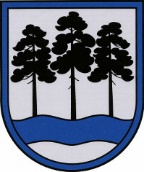 OGRES  NOVADA  PAŠVALDĪBAReģ.Nr.90000024455, Brīvības iela 33, Ogre, Ogres nov., LV-5001tālrunis 65071160, e-pasts: ogredome@ogresnovads.lv, www.ogresnovads.lv OGRES NOVADA PAŠVALDĪBAS Reģionālās attīstības jautājumu KOMITEJAS SĒDES PROTOKOLSOgrē, Brīvības ielā 33, 3.stāva zālēSēde sasaukta pulksten. 10.45Sēdi atklāj pulksten. 11.23 Sēdi vada:  Reģionālās attīstības jautājumu komitejas priekšsēdētājs Artūrs Mangulis.Sēdi protokolē: Ogres novada pašvaldības centrālās administrācijas Kancelejas lietvede Arita Zenfa.Piedalās komitejas locekļi: Egils Helmanis, Jānis Iklāvs, Kaspars Bramanis, Rūdolfs Kudļa.Nepiedalās komitejas locekļi: Ilmārs Zemnieks – darba nespējas lapa.Piedalās deputāti: Dace Māliņa, Dace Veiliņa, Dace Kļavina, Dzirkstīte Žindiga, Gints Sīviņš, Indulis Trapiņš, Jānis Kaijaks, Jānis Siliņš, Andris Krauja, Raivis Ūzuls, Pāvels Kotāns, Santa Ločmele, Valentīns Špēlis. Atvars Lakstīgala, Dainis Širovs, Toms Āboltiņš, Daiga Brante.Piedalās pašvaldības darbinieki un uzaicinātie: Ogres novada pašvaldības izpilddirektors Pēteris Špakovskis, Izpilddirektora vietniece Dana Bārbale, Kancelejas vadītāja Ingūna Šubrovska, Juridiskās nodaļas jurists Andris Pūga, Nekustamo īpašumu pārvaldes nodaļas juriste Žanete Pilmane, Personālvadības nodaļas vadītāja Antra Pūga, Ogres novada Sociālā dienesta juriste Katrīne Kondratjuka, Nekustamo īpašumu pārvaldes nodaļas nekustamo īpašumu speciāliste Aija Mežale, SIA “Getliņi EKO” pārstāve Lilija Dukaļska (attālināti tiešsaistē), Informācijas sistēmu un tehnoloģiju nodaļas datorsistēmu un datortīklu administrators Kaspars Vilcāns, Informācijas sistēmu un tehnoloģiju nodaļas datorsistēmu un datortīklu administrators Artūrs Beitiks.SĒDES DARBA KĀRTĪBA:1.  Par darba kārtības apstiprināšanu, iekļaujot vienu papildus jautājumu.2. Par Ogres novada pašvaldības iekšējo noteikumu Nr._/2024 “Grozījumi Ogres novada pašvaldības 2023. gada 30. marta iekšējos noteikumos Nr.8/2023  “Daudzdzīvokļu dzīvojamai mājai funkcionāli nepieciešamā zemes gabala pārskatīšanas komisijas nolikums” apstiprināšanu.3. Par grozījumu Ogres novada pašvaldības domes 2023. gada 30. marta lēmumā “Par Daudzdzīvokļu dzīvojamai mājai funkcionāli nepieciešamā zemes gabala pārskatīšanas komisijas priekšsēdētāju un priekšsēdētāja vietnieku”.4. Par īpašuma tiesību atjaunošanu.5. Par Viduslatvijas atkritumu apsaimniekošanas reģionālā plāna apstiprināšanu.6. Par atkritumu apsaimniekošanas reģionālā centra izveidošanu.D.Veilina atstāj zāli no plkst.11.23-11.251. Par darba kārtības apstiprināšanu, iekļaujot vienu papildus jautājumuLēmuma projekta ziņotājs - Artūrs Mangulisbalsojot: ar 5 balsīm "Par" (Artūrs Mangulis, Egils Helmanis, Jānis Iklāvs, Kaspars Bramanis, Rūdolfs Kudļa), "Pret" – nav, "Atturas" – nav, Reģionālās attīstības jautājumu komiteja NOLEMJ:Apstiprināt iesniegto sēdes darba kārtību, iekļaujot vienu papildus jautājumu:Par atkritumu apsaimniekošanas reģionālā centra izveidošanu.2. Par Ogres novada pašvaldības iekšējo noteikumu Nr._/2024 “Grozījumi Ogres novada pašvaldības 2023. gada 30. marta iekšējos noteikumos Nr.8/2023  “Daudzdzīvokļu dzīvojamai mājai funkcionāli nepieciešamā zemes gabala pārskatīšanas komisijas nolikums” apstiprināšanuLēmuma projekta ziņotājs - Žanete Pilmanebalsojot: ar 5 balsīm "Par" (Artūrs Mangulis, Egils Helmanis, Jānis Iklāvs, Kaspars Bramanis, Rūdolfs Kudļa), "Pret" – nav, "Atturas" – nav, Reģionālās attīstības jautājumu komiteja NOLEMJ:Atbalstīt sagatavoto lēmuma projektu un iesniegt izskatīšanai Ogres novada domē.J.Kaijaks pārtrauc dalību sēdē 11.253. Par grozījumu Ogres novada pašvaldības domes 2023. gada 30. marta lēmumā “Par Daudzdzīvokļu dzīvojamai mājai funkcionāli nepieciešamā zemes gabala pārskatīšanas komisijas priekšsēdētāju un priekšsēdētāja vietnieku”Lēmuma projekta ziņotājs - Žanete Pilmanebalsojot: ar 5 balsīm "Par" (Artūrs Mangulis, Egils Helmanis, Jānis Iklāvs, Kaspars Bramanis, Rūdolfs Kudļa), "Pret" – nav, "Atturas" – nav, Reģionālās attīstības jautājumu komiteja NOLEMJ:Atbalstīt sagatavoto lēmuma projektu un iesniegt izskatīšanai Ogres novada domē.4. Par īpašuma tiesību atjaunošanuLēmuma projekta ziņotājs - Žanete Pilmanebalsojot: ar 5 balsīm "Par" (Artūrs Mangulis, Egils Helmanis, Jānis Iklāvs, Kaspars Bramanis, Rūdolfs Kudļa), "Pret" – nav, "Atturas" – nav, Reģionālās attīstības jautājumu komiteja NOLEMJ:Atbalstīt sagatavoto lēmuma projektu un iesniegt izskatīšanai Ogres novada domē.R.Ūzuls atstāj zāli no plkst.11.33-11.365. Par Viduslatvijas atkritumu apsaimniekošanas reģionālā plāna apstiprināšanuLēmuma projekta ziņotājs - Dana BārbaleSIA “Getliņi EKO” pārstāve L.Dukaļska iepazīstina ar Viduslatvijas atkritumu apsaimniekošanas plānu, statistiku par atkritumu daudzumu Latvijā, kā arī plāna ieviešanas gaitu.E.Helmanis lūdz SIA “Getliņi EKO” pārstāvei atsūtīt deputātiem sagatavoto prezentāciju.balsojot: ar 5 balsīm "Par" (Artūrs Mangulis, Egils Helmanis, Jānis Iklāvs, Kaspars Bramanis, Rūdolfs Kudļa), "Pret" – nav, "Atturas" – nav, Reģionālās attīstības jautājumu komiteja NOLEMJ:Atbalstīt sagatavoto lēmuma projektu un iesniegt izskatīšanai Ogres novada domē.6. Par atkritumu apsaimniekošanas reģionālā centra izveidošanuLēmuma projekta ziņotājs - Dana BārbalePašvaldību likuma 4. panta pirmās daļas 1. punktā noteikts, ka viena no pašvaldības autonomajām funkcijām ir organizēt iedzīvotājiem sadzīves atkritumu apsaimniekošanas pakalpojumus neatkarīgi no tā, kā īpašumā atrodas dzīvojamais fonds. Savukārt Pašvaldību likuma 10. panta pirmās daļas 21. punkts noteic, ka tikai pašvaldības domes kompetencē ir pieņemt lēmumus citos ārējos normatīvajos aktos paredzētajos gadījumos.[1] Ar Ministru kabineta 2021. gada 22. janvāra rīkojumu Nr. 45 ir apstiprināts Atkritumu apsaimniekošanas valsts plāns 2021.-2028. gadam, turpmāk – Plāns.Vienlaikus ar atkritumu apsaimniekošanas reģionu robežu pārskatīšanu Plānā tika vērtēta arī atkritumu apglabāšanas poligonu turpmākā ekspluatācija, atsevišķu to funkciju pildīšanas iespējas un lietderība. Izskatot atkritumu apglabāšanas poligonu turpmākās darbības alternatīvas un izvērtējot izskatītās priekšrocības un trūkumus, Plānā rekomendēts īstenot poligonu specializācijas scenāriju, saglabājot visu poligonu ekspluatāciju, bet diferencējot poligonos veicamo atkritumu apsaimniekošanas darbību klāstu, pārveidojot tos par  atkritumu apsaimniekošanas reģionālajiem centriem, turpmāk – AARC.Ministru kabineta 2023. gada 13. jūnija noteikumu Nr. 301 “Noteikumi par atkritumu apsaimniekošanas reģioniem”, turpmāk – Noteikumi Nr. 301, 2.3. punktā noteikts, ka viens no Latvijas atkritumu apsaimniekošanas reģioniem ir Viduslatvijas atkritumu apsaimniekošanas reģions, savukārt minēto noteikumu pielikuma 3. tabulā ir noteikts, ka Viduslatvijas atkritumu apsaimniekošanas reģionā ietilpst Rīgas valstspilsētas, Jelgavas valstspilsētas, Ādažu novada, Bauskas novada, Dobeles novada, Jelgavas novada, Ķekavas novada, Mārupes novada, Ogres novada, Olaines novada, Ropažu novada, Salaspils novada un Siguldas novada administratīvā teritorija.Atbilstoši Plānā izdarītajiem secinājumiem vienā atkritumu apsaimniekošanas reģionā, izņemot Viduslatvijas atkritumu apsaimniekošanas reģionu, vidējā termiņā primāri ir nepieciešams viens atkritumu poligons atkritumu apglabāšanas darbību veikšanai. Ņemot vērā Viduslatvijas atkritumu apsaimniekošanas reģiona kopējo atkritumu apjomu, tai skaitā poligonā "Brakšķi" prognozēto atkritumu plūsmu, tad piecu atkritumu apsaimniekošanas reģionu modelī, kas apstiprināts ar Noteikumiem Nr. 301, paredzēts, ka Viduslatvijas atkritumu apsaimniekošanas reģionā darbību turpina divi atkritumu poligoni – “Getliņi” un “Brakšķi”.Viduslatvijas atkritumu apsaimniekošanas reģionā ietilpstošās pašvaldības vienojās, ka Jelgavas valstspilsēta, Jelgavas novads un Dobeles novads (pašvaldības, kuru administratīvajā teritorijā savāktie atkritumi tiek nodoti apsaimniekošanai atkritumu poligonā “Brakšķi”) izstrādā Viduslatvijas atkritumu apsaimniekošanas reģiona Jelgavas valstspilsētas, Dobeles un Jelgavas novadu atkritumu apsaimniekošanas reģionālā plānu 2023.-2027. gadam, savukārt Rīgas valstspilsēta, Ādažu, Bauskas, Ķekavas, Mārupes, Ogres, Olaines, Ropažu, Salaspils un Siguldas novads (pašvaldības, kuru administratīvajā teritorijā savāktie atkritumi tiek nodoti apsaimniekošanai atkritumu poligonā “Getliņi”) izstrādā Viduslatvijas reģionālo atkritumu apsaimniekošanas plānu 2023-2028. gadam (Rīgas valstspilsēta, Ādažu, Bauskas, Ķekavas, Mārupes, Ogres, Olaines, Ropažu, Salaspils un Siguldas novads), turpmāk – VLRAAP.Ar Ogres novada pašvaldības (turpmāk – Pašvaldība) Reģionālās attīstības jautājumu komitejas 2024. gada 18. aprīļa lēmumu tika atbalstīts VLRAAP, un tas stājās spēkā pēc Ogres novada pašvaldības domes attiecīga lēmuma pieņemšanas. VLRAAP paredz paplašināt atkritumu dalītās vākšanas sistēmu, attīstīt atkritumu apsaimniekošanas institucionālo sistēmu, veidojot spēcīgāku atkritumu apsaimniekošanas reģionu un īstenot aprites ekonomikas principus, lai būtiski palielinātu atkritumu pārstrādi un samazinātu apglabājamo atkritumu apjomus, kā arī, ievērojot Plānā noteikto, lai nodrošinātu izvirzīto mērķu sadzīves atkritumu apsaimniekošanas jomā sasniegšanu.Atkritumu apsaimniekošanas likuma, turpmāk – AAL, 1. panta pirmās daļas 29. punkts noteic, ka AARC ir publiskas personas, publiski privāta vai privāta kapitālsabiedrība, kas veic attiecīgā atkritumu apsaimniekošanas reģiona pašvaldību deleģētos pārvaldes uzdevumus, īstenojot atkritumu apsaimniekošanas valsts plānā un atkritumu apsaimniekošanas reģionālajā plānā noteiktos atkritumu apsaimniekošanas mērķus.AAL Pārejas noteikumu 56. punktā noteikts, ka pašvaldības izveido AARC līdz 2024. gada 30. jūnijam.Plāna 4.3. sadaļā norādīts, ka AARC ir pašvaldību veidoti vai konkursa kārtībā pašvaldību izvēlēti atkritumu apsaimniekošanas operatori, kuru funkcijas ar saglabātu poligona darbību tiek noteiktas sekojošas: atkritumu sagatavošana reģenerācijai un pārstrādei, bioloģisko atkritumu pārstrāde, atkritumu apglabāšana, atkritumu pārkraušana. Savukārt Plāna 4.5. sadaļā cita starp minēts, ka AARC izveides pamatā būs sadzīves atkritumu apsaimniekošanas poligoni, izmantojot pieejamo atkritumu apsaimniekošanas infrastruktūru un veicinot simbiozi starp reģiona komersantiem un pašvaldībām aprites ekonomikas ieviešanai. Viduslatvijas atkritumu apsaimniekošanas reģionā izveido divus AARC uz atkritumu poligonu "Getliņi" un "Brakšķi" bāzes, un kuriem katram ir savs atkritumu apsaimniekošanas tarifs. Tāpat Plāna 4.5. sadaļā noteikts, ka AARC komersantus pašvaldības veido atbilstoši atkritumu apsaimniekošanas reģionā ietilpstošo pašvaldību lēmumam un atkritumu apsaimniekošanas reģionālajā plānā noteiktajam vienā no šādiem veidiem: esošā sadzīves atkritumu apglabāšanas poligona operatora pamatkapitāla palielināšana, iesaistoties atkritumu apsaimniekošanas reģiona zonā ietilpstošajām pašvaldībām; jauna komersanta (piemēram, reorganizācijas ceļā) dibināšana; AARC komersanti var palikt esošie sadzīves atkritumu apglabāšanas poligona operatori, nemainoties īpašnieku sastāvam.Atkritumu poligonu “Getliņi” šobrīd apsaimnieko SIA “Getliņi EKO”, kas ir publiski privāta kapitālsabiedrība, kurā Rīgas valstspilsētas pašvaldībai pieder 97,7 % kapitālsabiedrības kapitāldaļas, savukārt Ropažu novada pašvaldībai pieder 2,3 % kapitālsabiedrības kapitāldaļas. SIA "Getliņi EKO" ir nepieciešamās atļaujas piesārņojošu darbību, atkritumu apsaimniekošanas darbību veikšanai, licence atkritumu apglabāšanas sabiedriskā pakalpojuma sniegšanai, kā arī ievērojama pieredze un zināšanas atkritumu apsaimniekošanas nozarē. Līdz ar to Pašvaldības ieskatā nav pamata izskatīt jauna komersanta dibināšanas scenāriju, nosakot, ka par Viduslatvijas AARC komersantu kļūst esošais sadzīves atkritumu apglabāšanas poligona operators – SIA “Getliņi EKO”, nemainoties tās īpašnieku sastāvam. Nostiprinot SIA "Getliņi EKO" kā AARC funkciju īstenojošās kapitālsabiedrības statusu, visām Plānā ietvertajām pašvaldībām būtu nodrošinātas iespējas deleģēt uzdevumus SIA "Getliņi EKO" kā AARC, savukārt AARC īstenot uzdevumus attiecīgajā teritorijā. Ievērojot iepriekš minēto, kā arī ņemot vērā Plānā un VLRAAP ietvertos apsvērumus attiecībā uz AARC izveidi, ir pamats secināt, ka visefektīvākais un lietderīgais Viduslatvijas AARC izveides modelis ir esošā sadzīves atkritumu poligona “Getliņi” operatora – SIA “Getliņi EKO” – noteikšana par vienu no Viduslatvijas AARC. Ņemot vērā šajā lēmumā un VLRAAP ietvertos faktus un secinājumus, Ogres novada pašvaldības Reģionālās attīstības komitejas ieskatā nepastāv šķēršļi par vienu no Viduslatvijas AARC noteikt SIA “Getliņi EKO”.[2] Pašvaldību likuma 3. panta pirmajā daļā noteikts, ka pašvaldības kompetenci nosaka ārējie normatīvie akti un saskaņā ar likumu noslēgtie publisko tiesību līgumi. Savukārt Pašvaldību likuma 7. pantā ir paredzēts, ka saskaņā ar Valsts pārvaldes iekārtas likumu, turpmāk – VPIL, pašvaldība atsevišķu tās autonomajā kompetencē ietilpstošu pārvaldes uzdevumu var deleģēt citai personai.Saskaņā ar VPIL 40. panta pirmo un otro daļu pašvaldība var deleģēt privātpersonai pārvaldes uzdevumu, ja pilnvarotā persona attiecīgo uzdevumu var veikt efektīvāk, un privātpersonai pārvaldes uzdevumu var deleģēt ar ārēju normatīvo aktu vai līgumu, ja tas paredzēts ārējā normatīvajā aktā, ievērojot VPIL 41. panta otrās un trešās daļas noteikumus.VPIL 42. panta pirmajā daļā noteikts, ka privātpersonai jābūt tiesīgai veikt attiecīgo pārvaldes uzdevumu. Lemjot par pārvaldes uzdevuma deleģēšanu privātpersonai, ņem vērā tās pieredzi, reputāciju, resursus, personāla kvalifikāciju, kā arī citus kritērijus.SIA „Getliņi EKO” ir dibināta 1997. gada 21. novembrī ar mērķi nodarboties ar atkritumu deponēšanu, apstrādi un pārstrādi atbilstoši vides aizsardzības prasībām, ieviešot jaunas videi draudzīgas atkritumu apstrādes tehnoloģijas. Minētā kapitālsabiedrība jau ilglaicīgi apsaimnieko lielāko cieto sadzīves atkritumu poligonu Baltijas valstīs – „Getliņi”. Poligons ir viens no modernākajiem Eiropā, šobrīd tas tiek veidots un attīstīts kā mūsdienīgs un drošs atkritumu pārstrādes centrs. Poligonā tiek apsaimniekoti sadzīves atkritumi, bioloģiskie atkritumi, ražošanas un būvniecības atkritumi, kas radušies Viduslatvijas atkritumu apsaimniekošanas reģionā. Savā līdzšinējā saimnieciskajā darbībā SIA “Getliņi EKO” ir veikusi dažādus ar atkritumu apsaimniekošanu saistītus pasākumus, tajā skaitā veicinājusi iedzīvotāju aktīvu iesaisti atkritumu šķirošanā, to rašanās novēršanā un samazināšanā. Līdz ar to, veicot līdzšinējo saimniecisko darbību, kapitālsabiedrība ir īstenojusi tai noteiktos mērķus, vienlaikus piesaistot un pilnveidojot savus darbiniekus un speciālistus, kā rezultātā tās rīcībā ir tādi cilvēkresursi/darbaspēks, kas spēj detalizēti iedziļināties atkritumu apsaimniekošanas nozares specifikā un kas pārzina ar šo nozari saistītās nianses.Rīgas dome ar 2021. gada 1. decembra lēmumu Nr. 1049 "Par Rīgas valstspilsētas pašvaldības tiešās līdzdalības saglabāšanu SIA "Getliņi EKO"" ir izvērtējusi tās dalību SIA “Getliņi EKO”, konstatējot, ka kapitālsabiedrības darbība atbilst VPIL 88. pantam, kā arī noteikusi tās vispārīgo stratēģisko mērķi - nodrošināt kvalitatīvu pieņemto atkritumu apsaimniekošanu un sabiedrības informēšanu, lai samazinātu vides piesārņojumu un noglabājamo atkritumu apjomu, vienlaikus veicinot efektīvu resursu izmantošanu un aprites ekonomiku.Vērtējot arī no saimnieciskuma, lietderības un efektivitātes principa viedokļa, secināms, ka SIA “Getliņi EKO” spētu veikt AAL 10.1 panta otrajā daļā noteiktos pārvaldes uzdevumus ar vislielāko ieguvumu, vienlaikus nodrošinot optimālāko resursu patēriņu. Proti, SIA “Getliņi EKO” rīcībā jau šobrīd ir augsti kvalificēti savas jomas speciālisti, kā arī, ņemot vērā SIA “Getliņi EKO” ilglaicīgo un stabilo pakalpojumu sniegšanu, nepārtraukti attīstot savu saimniecisko darbību, lai nodrošinātu ne tikai uz klientiem vērstus pakalpojumus, bet arī, lai nodrošinātu starptautisko un nacionālu tiesību normu prasību un mērķu izpildi, nav šaubu, ka kapitālsabiedrība ar savu līdzšinējo darbību ir pierādījusi sevi kā komersantu, kas ir vērsts uz rezultātu un mērķu sasniegšanu, pakalpojumu un informācijas pieejamību, vienlaikus efektīvi izmantojot tās rīcībā esošos finanšu līdzekļus, pieredzi un cilvēkresursus.Konkrētajā gadījumā, ņemot vērā apstākli, ka SIA “Getliņi EKO” rīcībā jau šobrīd ir nepieciešamā ar atkritumu apsaimniekošanu saistītā infrastruktūra, kā arī faktu, ka SIA “Getliņi EKO” savu saimniecisko darbību īsteno jau vairāk nekā divdesmit gadu, nemitīgi pilnveidojot un attīstot ar atkritumu apsaimniekošanu saistītos pakalpojumus un piesaistot augsta līmeņa savas jomas speciālistu, turklāt kopumā vērtējot līdzšinējo kapitālsabiedrības darbību, secināms, ka SIA “Getliņi EKO” kā Viduslatvijas AARC var attiecīgos AAL 10.1 panta otrajā daļā minētos pārvaldes uzdevumus veikt efektīvāk, kā rezultātā pašvaldības ieskatā AAL 10.1 panta otrajā daļā minētie pārvaldes uzdevumi ir deleģējami SIA “Getliņi EKO” kā Viduslatvijas AARC. Saskaņā ar Pašvaldību likuma 4. panta ceturtajā daļā noteikto, autonomo funkciju izpildi finansē no pašvaldības budžeta, ja likumā nav noteikts citādi.Saskaņā ar AAL 41. panta pirmās daļas 1., 6. un 10.punktu, nešķirotu sadzīves atkritumu apstrādes tarifā cita starpā iekļauj izmaksas par atkritumu poligona, kā arī atkritumu apsaimniekošanas reģionālā centra darbības administrēšanai un nodrošināšanai nepieciešamās infrastruktūras ierīkošanu un ekspluatāciju, tādu sabiedrības izglītības pasākumu nodrošināšanu, kuri vērsti uz attiecīgā atkritumu apsaimniekošanas reģiona atkritumu radītāju izglītošanu atkritumu apsaimniekošanas jomā, pētniecības un attīstības darbībām, kas vērstas uz atkritumu poligonos apglabājamo atkritumu daudzuma samazināšanu.No minētā izriet, ka deleģētā pārvaldes uzdevuma izpildei nepieciešamais finansējums tiek nodrošināts no ieņēmumiem no nešķirotu sadzīves atkritumu apstrādes tarifa un Pašvaldībai nav nepieciešamības gadskārtējā budžetā plānot finansējumu pārvaldes uzdevuma izpildes nodrošināšanai. Līdz ar to ar pārvaldes uzdevuma deleģēšanu netiek radīts papildu administratīvs un finansiāls slogs pašvaldības budžetam. Ievērojot nepieciešamību veikt SIA “Getliņi EKO” kā AARC darbības uzraudzību saistībā ar AARC darbību un tam noteikto uzdevumu izpildi, kā arī to, ka saskaņā ar Plānu Viduslatvijas atkritumu apsaimniekošanas reģionā paredzēts izveidot divus AARC uz sadzīves atkritumu poligona “Getliņi” un sadzīves atkritumu poligona “Brakšķi” bāzes, būtu ieceļams pašvaldības pārstāvis AARC (SIA “Getliņi EKO”) uzraudzības padomē, kā arī Viduslatvijas atkritumu apsaimniekošanas reģiona AARC uzraudzības padomē, kurā tiek uzraudzīta un koordinēta savstarpējā komunikācija un darbību sinhronizācija abu Viduslatvijas AARC starpā.Ogres novada pašvaldības Reģionālās attīstības jautājumu komitejai izskatīšanai ir iesniegts Viduslatvijas atkritumu apsaimniekošanas reģionālā centra SIA “Getliņi EKO” reglamenta projekts un deleģēšanas līguma projekts ar Viduslatvijas atkritumu apsaimniekošanas reģionālo centru SIA “Getliņi EKO”.Ņemot vērā visu iepriekš minēto, noklausoties SIA “Getliņi EKO” pārstāvju sniegto informāciju Reģionālās attīstības jautājumu komitejas sēdē par izskatāmo jautājumu un pamatojoties uz Pašvaldību likuma 10. panta pirmās daļas 21. punktu un 39. panta pirmās daļas 2. punktu, AAL 10.1 panta otro daļu, AAL Pārejas noteikumu 56. punktu, VPIL 40. panta pirmo un otro daļu, 42. panta pirmo daļu,balsojot: ar 5 balsīm "Par" (Artūrs Mangulis, Egils Helmanis, Jānis Iklāvs, Kaspars Bramanis, Rūdolfs Kudļa), "Pret" – nav, "Atturas" – nav,Reģionālās attīstības jautājumu komiteja NOLEMJ:Atbalstīt Viduslatvijas atkritumu apsaimniekošanas reģionālā centra – SIA “Getliņi EKO”, reģistrācijas numurs 40003367816, izveidošanu.Atbalstīt Viduslatvijas atkritumu apsaimniekošanas reģionālā centra reglamenta projektu bez iebildumiem (1. pielikums).Atbalstīt šādu Atkritumu apsaimniekošanas likuma 10.1 panta otrajā daļā minēto pārvaldes uzdevumu deleģēšanu Viduslatvijas atkritumu apsaimniekošanas reģionālajam centram:nodrošināt Viduslatvijas reģionālā atkritumu apsaimniekošanas plāna 2023-2028. gadam (Rīgas valstspilsēta, Ādažu, Bauskas, Ķekavas, Mārupes, Ogres, Olaines, Ropažu, Salaspils un Siguldas novads) ieviešanu, ņemot vērā Atkritumu apsaimniekošanas likumā noteikto pašvaldību kompetenci atkritumu apsaimniekošanas jomā;patstāvīgi vai sadarbībā ar Viduslatvijas reģionālā atkritumu apsaimniekošanas plānā 2023-2028. gadam (Rīgas valstspilsēta, Ādažu, Bauskas, Ķekavas, Mārupes, Ogres, Olaines, Ropažu, Salaspils un Siguldas novads) ietvertajām pašvaldībām un pašvaldību attiecīgi izraudzīto atkritumu apsaimniekotāju veicināt iedzīvotāju aktīvu iesaisti atkritumu šķirošanā, to rašanās novēršanā un samazināšanā, rīkojot izglītošanas pasākumus un atkritumu šķirošanu, to rašanās novēršanu un samazināšanu veicinošas kampaņas, kā arī atbalstot iedzīvotāju iniciatīvas;apkopot un pēc pieprasījuma sniegt valsts un pašvaldību institūcijām informāciju par sadzīves atkritumu apsaimniekošanu katrā Viduslatvijas atkritumu apsaimniekošanas reģionālajā centrā – SIA “Getliņi EKO”, reģistrācijas numurs 40003367816, ietilpstošajā pašvaldībā, lai izvērtētu atkritumu pārstrādes un atkritumu apglabāšanas samazināšanas mērķu izpildi.Atbalstīt deleģēšanas līguma (2. pielikums) noslēgšanu ar Viduslatvijas atkritumu apsaimniekošanas reģionālo centru – SIA “Getliņi EKO”, reģistrācijas numurs 40003367816, ievērojot šā lēmuma 3. punktā noteikto deleģējumu.Virzīt Ogres novada pašvaldības domes deputātu, Reģionālās attīstības jautājumu komitejas priekšsēdētāju Artūru Manguli par pašvaldības pārstāvi:Viduslatvijas atkritumu apsaimniekošanas reģionālā centra – SIA “Getliņi EKO”, reģistrācijas numurs 40003367816, uzraudzības padomē;Viduslatvijas atkritumu apsaimniekošanas reģiona atkritumu apsaimniekošanas reģionālo centru uzraudzības padomē;Uzdot Ogres novada pašvaldības Centrālās administrācijas Kancelejai nosūtīt Ogres novada pašvaldības Reģionālās attīstības jautājumu komitejas atzinumu SIA “Getliņi EKO” līdz 2024. gada 19. aprīlim.Sēdi slēdz pulksten 11.42ŠIS DOKUMENTS IR PARAKSTĪTS AR DROŠUELEKTRONISKO PARAKSTU UN SATUR LAIKA ZĪMOGU2024. gada 18. aprīlisNr.4Sēdes vadītājs, Reģionālās attīstības jautājumu komitejas priekšsēdētājs              Artūrs Mangulis            Arita Zenfa